О внесении изменений в Приложение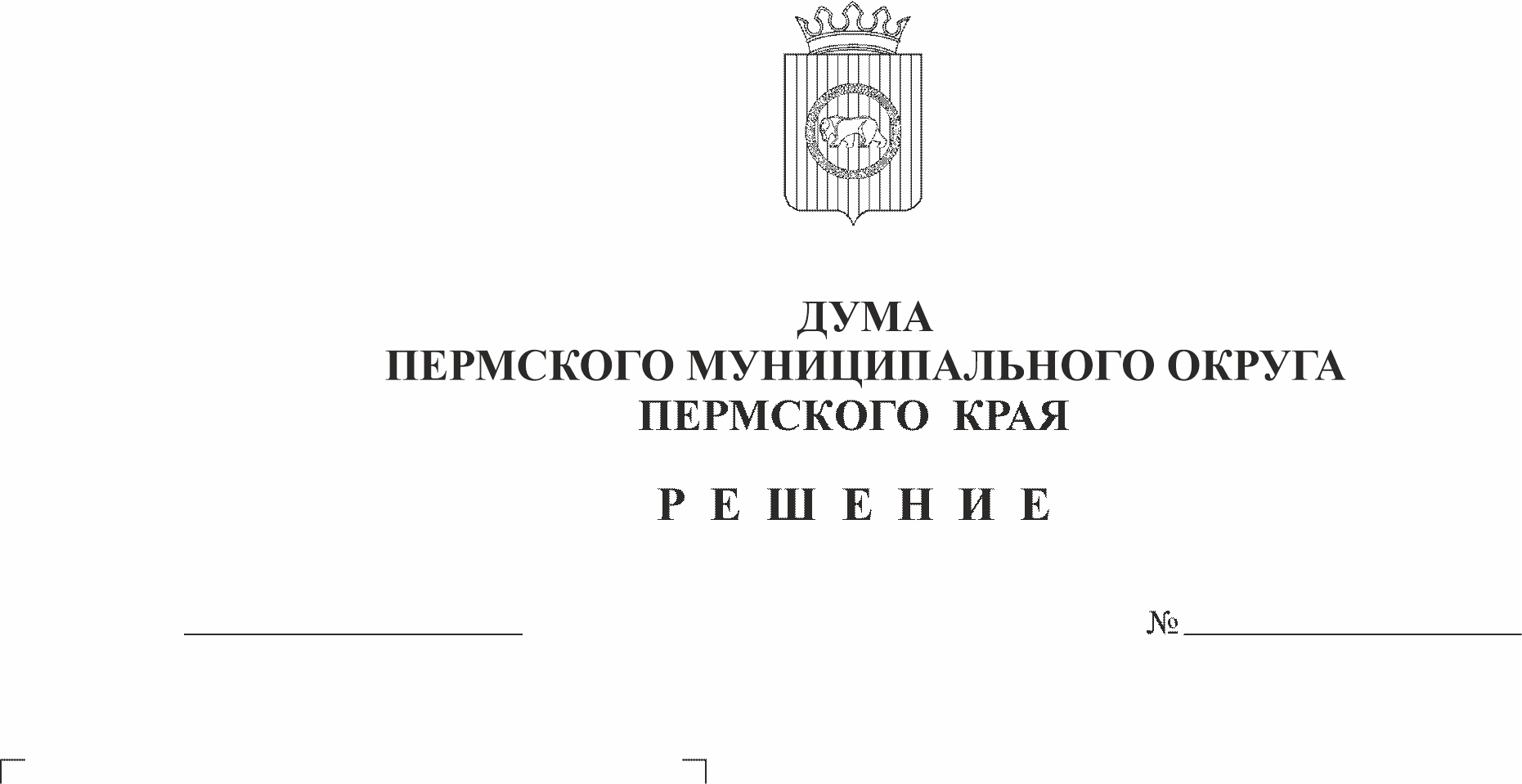 1 к Положению о денежном содержаниимуниципальных служащих Пермскогомуниципального округа Пермскогокрая,  утвержденное решением ДумыПермского муниципального округа Пермского края от 22 сентября2022 г. № 12В соответствии с пунктами 1, 9 части 2 статьи 25 Устава Пермского муниципального округа Пермского краяДума Пермского муниципального округа Пермского края РЕШАЕТ:1. Внести в Приложение 1 к Положению о денежном содержании муниципальных служащих Пермского муниципального округа Пермского края, утвержденное решением Думы Пермского муниципального округа Пермского края от 22 сентября 2022 г. № 12 (в редакции решений Думы Пермского муниципального округа от 22 декабря 2022 г. № 73, от 25 мая 2023 г. № 169, от 22 июня 2023 г. № 181), изменения согласно приложению к настоящему решению.2. Опубликовать (обнародовать) настоящее решение в бюллетене муниципального образования «Пермский муниципальный округ» и разместить на сайте Пермского муниципального округа в информационной телекоммуникационной сети «Интернет» (www.permokrug.ru).3. Настоящее решение вступает в силу с 01 января 2024 года и применяется начиная с формирования бюджета Пермского муниципального округа на 2024 год и плановый период 2025 и 2026 годы.Председатель ДумыПермского муниципального округа                                                      Д.В. ГордиенкоГлава муниципального округа –глава администрации Пермскогомуниципального округа	        В.Ю. ЦветовПриложениек решению Думы Пермского муниципального округаПермского краяот 23.11.2023 № 264ИЗМЕНЕНИЯ,которые вносятся в Приложение 1 к Положению о денежном содержании муниципальных служащих Пермского муниципального округа Пермского края, утвержденному решением Думы Пермского муниципального округа Пермского края от 22 сентября 2022 г. № 12В разделе 3 «Ведущие должности» 1.1. позицию изложить в следующей редакции:1.2. позицию изложить в следующей редакции:начальник (заведующий) отдела в составе комитета, управления, аппарата администрации муниципального округа16 585,46начальник (заведующий) отдела в составе комитета, управления, аппарата администрации муниципального округа, инспектор16 585,46консультант, инспектор15 955,04консультант15 955,04